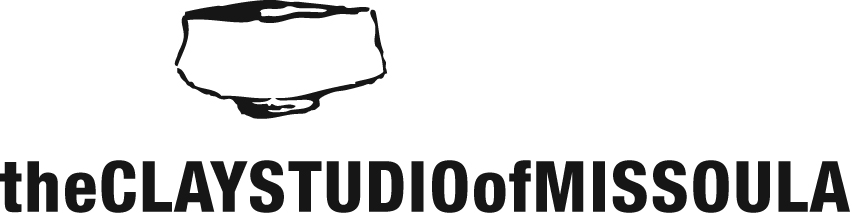 Internship ApplicationDate: ____________First Name: ____________________ Last Name:_____________________ Preferred pronouns: ________Address: ___________________________________________________________________________________Occupation: __________________________ 	Date of Birth: ______________  Best contact phone #: ___________________ Email Address: _______________________________________Please indicate which of the following internship opportunities you are applying for:  Studio Technician  Gallery Intern   Special Event/Fundraising Intern   Grant WritingIf you have any previous work and/or volunteer experience please provide a brief summary: What types of special skills, educational training, and interests do you possess that might assist you in your internship with The Clay Studio of Missoula? Which hours and day(s) of the week would you currently be available to fulfill the hours of an internship?What specific goals/objectives do you have in mind for your internship? Please list two people (non-relatives) who can provide a reference for you:Name: ____________________________ 		relationship: ________________________ Phone: ______________________ 			email: ________________________Name: ________________________ 		relationship: ________________________ Phone: ______________________ 			email: ________________________Our internship program is centered on the idea that through mentorship and education individuals can gain a broader understanding of ceramic studio practices. It is the goal of the CSoM to offer this program to individuals who would like to advance their ceramic skill levels with guidance from our studio manager to achieve a greater level of confidence within your studio practice.Interns will receive:One year CSoM membership24hr studio accessFiring priority (when applicable)One shelf to store projects. *If you already have shelving space in our studio, the studio cannot provide more.Discounts on classes, workshops, clay, and materialsPlease bear in mind that our internship program is not a work study opportunity. All selected interns will have to provide a clear and achievable objective and will need to commit to 5 hours per week to be considered. Objective examples include:Clay and glaze researchAdvancements in studio practicesKiln and firing techniquesMold making and slip castingYou may submit your application in the following waysVia email: studiomanager@theclaystudioofmissoula.orgMail or drop off:  The Clay Studio of Missoula, 1106 Hawthorne St, Missoula, MT 59802